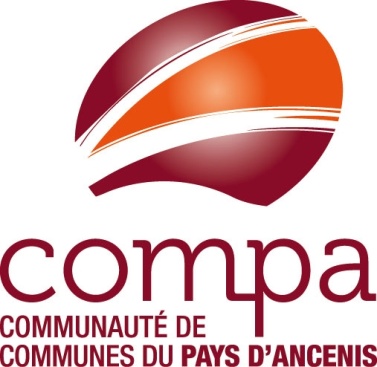 Communauté de Communes du Pays d’AncenisCentre administratif les UrsulinesCS 5020144156 ANCENIS-SAINT-GÉRÉON CedexTél. 02.40.96.31.89 compa@pays-ancenis.comDemande de subvention 2023-2024………………………………………Dans le domaine suivant :□ CULTURE□ SPORT□ SANTÉ/SOLIDARITÉS□ DÉVELOPPEMENT ÉCONOMIQUE□ ÉCONOMIE CIRCULAIRE□ BOURSE AUX PROJETS□ 1ère demande				□ renouvellement(lire le guide des subventions avant de compléter le dossier)Cadre réservée à la COMPADemande reçue le : 						Subvention demandée :                                                        Acceptée/refusée le :						Subvention accordée :Présentation de votre structure Identification de votre structureNOM :SIGLE :Statut associatif : oui /non (rayer la mention inutile)Adresse du siège social :Code postal :					Commune :Tél :						Fax :Site internet :Numéro SIRET (obligatoire) :Adresse et tél de correspondance (si différents) :Le responsable légal (le président ou autre personne désignée par les statuts) :NOM :						Prénom :Qualité :E-mail :La personne chargée du dossier au sein de l’association ou fondation :NOM :						Prénom :Qualité :E-mail :Tél :Renseignements d’ordre administratif et juridique pour les associationsDéclaration en préfecture le :			à :Date de publication au Journal Officiel :Objet de votre association (extrait de statuts):Date de la dernière Assemblée Générale :Votre association ou fondation dispose-t-elle d’un commissaire aux comptes ?Si oui, nom et coordonnées complètes :Composition du Conseil d’Administration en vigueur lors de la demandeMembres du Bureau (nom-fonction) :Autres membres du Conseil d’Administration :Fonctionnement de votre structureDescription des activités habituelles:Si vous êtes une association : =>Effectif à la date de la demande :· Nombre de personnes adhérentes à jour des cotisations :· Nombre de personnes bénévoles :· Nombre de personnes salariées, (préciser en temps plein ou nombre d’heures) :=> Locaux d’activité :  Adresse si différente du siège social : L’association est-elle propriétaire ou locataire de ses locaux ?Si elle est locataire, précisez le montant du loyer (en €/an) : Si le local est mis à disposition à titre gracieux par une personne publique, précisez par qui :Budget Prévisionnel global de la structure 2024(détailler les principaux postes)PRESENTATION DE L’ACTION, DU PROJET (hors économie circulaire)Décrire l’action, le projet faisant l’objet de la demande de subvention : Public ciblé :Nombre prévisionnel de bénéficiaires :Lieux de réalisation :Date de mise en œuvre prévue :Durée de l’action (nombre de mois ou années) :Partenaires de l’action : Critères d’évaluation prévus :Cadre à compléter uniquement par les porteurs de projets dans le cadre de l’économie circulaire*PRESENTATION DE L’ACTION, DU PROJETDécrire l’action, le projet faisant l’objet de la demande de subvention : Champ d’actions (cocher la case) – Seules les actions issues de ces champs d’actions seront étudiées.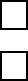 Economie de la fonctionnalité                          Réparation et réemploi Mutualisation d’équipements                              Sensibilisation du publicPublic ciblé :Scolaires                                Associations  Entreprises                                                Habitants au sens large                              Autres:       Nombre prévisionnel de bénéficiaires : ………….Le projet bénéficiera à un public localisé à l’échelle : 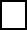  D’une commune du Pays d’Ancenis					du Pays d’Ancenis Période de mise en œuvre prévue : l’action doit être terminée au plus tard 31/12/2024Date prévisionnelle de début de projet : 	                         (mois, année) Dimension innovante du projetLe projet est totalement nouveau, précisez en quoi : ……………………	Le projet améliore une opération existante  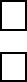 Le projet est nouveau sur le territoire mais répandu ailleurs 	Le projet reproduit ou reconduit une opération déjà existante   	Effet levier de l’aide de la COMPA : Votre projet se réaliserait quand même 	Votre projet se réaliserait mais pas immédiatement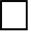 Votre projet ne se réaliserait pasVotre projet se réaliserait mais différemment, précisez-en quoi : Partenaires de l’action : Critères d’évaluation prévus (Indiquez et chiffrez des indicateurs prévisionnels de réalisation et de résultats pour évaluer l’impact de votre projet):*Structures éligibles : Associations loi 1901 et établissements scolaires du Pays d’Ancenis. Les porteurs de projets ne sont pas éligibles s’ils sont déjà subventionnés, ou en contrat, sur le même champ d’actions de l’économie circulaire par la COMPABudget Prévisionnel de l’ACTION 2024(détailler les principaux postes – remplir une fiche par action présentée)Le budget doit être présenté à l’équilibreLa structure sollicite une subvention de ………………… € auprès de la COMPA, représentant   ……% du coût total de l’action.Pour les associations : Attestation sur l’honneurdu représentant légalJe, soussigné(e), Mr/Mme ………………………………………………….…(nom prénom), représentant légal de l’association……………………………………………….……………………………………………………..,  DECLARE SUR L’HONNEUR QUE :- l’association souscrit au contrat d’engagement républicain annexé au décret pour l’application de l’article 10-1 de la loi n° 2000-321 du 12 avril 2000 relative aux droits des citoyens dans leurs relations avec les administrations.- l’association est en règle au regard de l’ensemble des déclarations sociales et fiscales ainsi que des cotisations et paiements y afférent,ATTESTE :- sur l’honneur l’état des comptes bancaires ou postaux suivants de l’association :                 Compte……………………...…. = ……………………... €                 Compte……………………...…. = ………………….….. €                  Compte……………………...…. = ……………………... € à la date suivante :- l’exactitude des éléments renseignés dans ce dossier, notamment la mention de l’ensemble des demandes de subventions introduites auprès d’autres financeurs publics,- demande une subvention de …………………………….. €Fait à : …………………………….	Le : ……………………………Signature (nom, prénom et qualité)Cachet de l’association : Documents à fournir avec le présent dossier(pour les associations)Pour une première demande :-> Copie du récépissé de déclaration en Préfecture-> Statuts de l’associationPour un renouvellement de demande :Un exemplaire des statuts (s'ils ont été modifiés depuis la 1ère demande)Pour toute demande (première demande ou renouvellement) :-> Le dernier compte de résultats de l’association approuvé et le budget consolidé de l’action ou du projet financé,-> Un bilan synthétique quantitatif et qualitatif de la dernière action si la présente demande concerne le même type d’action, et à toutes fins utiles, une revue de presse. Un document type, destiné à faciliter la production de ce bilan, est disponible en ligne sur le site internet de la COMPA, via le lien suivant :http://www.pays-ancenis.com/sorties-et-loisirs/espace-associations/-> Relevé d’Identité Bancaire ou Postal faisant figurer l’IBANTraitement de votre demandeÀ réception de votre demande par le service concerné, un accusé de réception vous est adressé et le dossier instruit au regard des orientations définies par la COMPA. Versement de la subvention Directement sur compte bancaire ou postal et/ou une aide à la communication (spots radio publicitaires par exemple).Agrafez (ou insérez) votre RIB iciCHARGESmontantPRODUITSmontantAchatsRessources propresSubventionsEtatServices ExtérieursConseil RégionalConseil DépartementalCommunesCOMPAAutres services extérieursAutresCharges de personnelsAutres recettesSalairesChargesAutresTOTAL DES CHARGESTOTAL DES PRODUITSCHARGESmontantPRODUITSmontantAchatsRessources propresSubventionsEtatServices ExtérieursConseil RégionalConseil DépartementalCommunesCOMPAAutres services extérieursAutresCharges de personnelsAutres recettesSalairesChargesContributions en natureContributions en natureBénévolat Bénévolat Prestations en naturePrestations en natureDons en natureDons en natureTOTAL DES CHARGESTOTAL DES PRODUITS